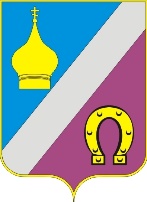 АДМИНИСТРАЦИЯ НИКОЛАЕВСКОГО СЕЛЬСКОГО ПОСЕЛЕНИЯНЕКЛИНОВСКОГО РАЙОНА РОСТОВСКОЙ ОБЛАСТИИзвещение о начале выполнения комплексных кадастровых работ1. В период с 27 февраля 2023 г. по 10 октября 2023г. в отношении объектов недвижимости, расположенных на территории: садоводческих и дачных некоммерческих товариществ муниципального образования «Неклиновский район» Ростовской области с кадастровыми кварталами -61:26:0513101, 61:26:0512801, будут выполняться комплексные кадастровые работы в соответствии с муниципальным контрактом от 27 февраля 2023 года № 34, заключенным со стороны заказчика: Администрация Неклиновского района почтовый адрес: 346830 Ростовская область, Неклиновский район, с. Покровское, пер. Парковый, 1. адрес электронной почты: nekladm@yandex.ru. номер контактного телефона: 8 86347 2 02 54, 8 86347 2 05 20.со стороны исполнителя: Общество с ограниченной ответственностью «Датум Групп»344011, Ростовская область, г. Ростов-на-Дону, пер. Доломановский, 70 Гадрес электронной почты: info@datum-group.ruномер контактного телефона: +7 (863) 303-20-642. Правообладатели объектов недвижимости, которые считаются в соответствии с частью 4 статьи 69 Федерального закона от 13 июля 2015 года N 218-ФЗ "О государственной регистрации недвижимости" 5 ранее учтенными или сведения о которых в соответствии с частью 9 статьи 69 Федерального закона от 13 июля 2015 года N 218-ФЗ "О государственной регистрации недвижимости" могут быть внесены в Единый государственный реестр недвижимости как о ранее учтенных в случае отсутствия в Едином государственном реестре недвижимости сведений о таких объектах недвижимости, вправе предоставить указанную в пункте 1 извещения о начале выполнения комплексных кадастровых работ кадастровому инженеру - исполнителю комплексных кадастровых работ имеющиеся у них материалы и документы в отношении таких объектов недвижимости, а также заверенные в порядке, установленном частями 1 и 9 статьи 21 Федерального закона от 13 июля 2015 года N 218-ФЗ "О государственной регистрации недвижимости", копии документов, устанавливающих или подтверждающих права на указанные объекты недвижимости.3. Правообладатели объектов недвижимости - земельных участков, зданий, сооружений, объектов незавершенного строительства в течение тридцати рабочих дней со дня опубликования извещения о начале выполнения комплексных кадастровых работ (газета «Приазовская степь» от 04.03.2023 года № 17) вправе предоставить кадастровому инженеру - исполнителю комплексных кадастровых работ, указанному в пункте 1 извещения о начале выполнения комплексных кадастровых работ, по указанному в пункте 2 извещения о начале выполнения комплексных кадастровых работ адресу сведения об адресе электронной почты и (или) почтовом адресе, по которым осуществляется связь с лицом, чье право на объект недвижимости зарегистрировано, а также лицом, в пользу которого зарегистрировано ограничение права и обременение объекта недвижимости (далее - контактный адрес правообладателя), для внесения в Единый государственный реестр недвижимости сведений о контактном адресе правообладателя и последующего надлежащего уведомления таких лиц о завершении подготовки проекта карты-плана территории по результатам комплексных кадастровых работ и о проведении заседания согласительной комиссии по вопросу согласования местоположения границ земельных участков.4. Правообладатели объектов недвижимости, расположенных на территории комплексных кадастровых работ, не вправе препятствовать выполнению комплексных кадастровых работ и обязаны обеспечить доступ к указанным объектам недвижимости исполнителю комплексных кадастровых работ в установленное графиком время.5. График выполнения комплексных кадастровых работ:Nп/пМесто выполнения комплексных кадастровых работВремя выполнения комплексных кадастровых работ1садоводческие и дачные некоммерческие товарищества муниципального образования «Неклиновский район» Ростовской области 27.02.2023 года – 10.10.2023 года